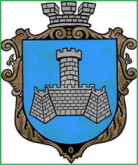 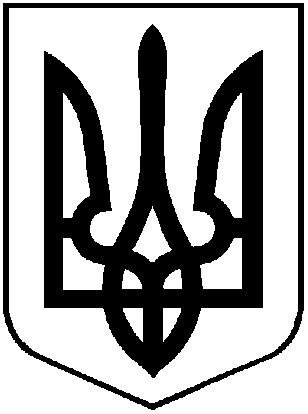 УкраїнаМІСТО ХМІЛЬНИКВІННИЦЬКОЇ ОБЛАСТІРОЗПОРЯДЖЕННЯМІСЬКОГО ГОЛОВИвід 17 грудня 2018 року                                                                 № 466-рПро створення комісії з приймання-передачіоб’єкта незавершеного будівництва«Будівництво водогону по вул. Кутузова в м. Хмільник Вінницької області»Враховуючи рішення 57 сесії міської ради від 12.12.2018 р. №1863 «Про надання згоди на прийняття у комунальну власність Хмільницької міської об’єднаної територіальної громади об’єкта незавершеного будівництва», лист Департаменту житлово-комунального господарства, енергетики та інфраструктури Вінницької ОДА щодо передачі у комунальну власність міста об’єкта незавершеного будівництва  «Будівництво водогону по вул. Кутузова в м. Хмільник Вінницької області», з метою введення об’єкта в експлуатацію  та підключення споживачів до мережі централізованого водопостачання, керуючись ст. 42, 59 Закону України  «Про місцеве самоврядування в Україні»:Створити комісію в складі:    Загіка Володимир Михайлович – заступник міського голови з питань діяльності виконавчих органів міської ради, голова комісії;члени комісії:     Волков Сергій Адієвич – директор Департаменту житлово-комунального господарства, енергетики та інфраструктури Вінницької ОДА;    Оверчук Світлана Олександрівна – начальник відділу бухгалтерського обліку та фінансової звітності – головний бухгалтер Департаменту житлово-комунального господарства, енергетики та інфраструктури Вінницької ОДА;    Зонова Марія Володимирівна – начальник відділу комунального господарства Департаменту житлово-комунального господарства, енергетики та інфраструктури Вінницької ОДА;    Кальчук Олег Павлович – провідний інженер ВОКУ «Служба технічного нагляду за об’єктами ЖКГ»;    Загниборода Михайло Миколайович – начальник управління містобудування та архітектури Хмільницької міської ради, головний архітектор міста;    Бойко Сергій Петрович – директор КП «Хмільникводоканал» Хмільницької міської ради;    Раєцька Алла Петрівна – головний бухгалтер КП «Хмільникводоканал» Хмільницької міської ради;    Сташок  Ігор Георгійович – начальник управління житлово-комунального господарства та комунальної власності Хмільницької міської ради.    2.Комісії до роботи приступити з 18.12.2018 року та скласти відповідний акт приймання-передачі.    3. Контроль за виконанням цього розпорядження залишаю за собою.            Міський голова                                                             С.Б.Редчик             